Приложение № 1к Приказу руководителя Управления культуры, молодежи, спорта и туризма Администрации Усть-Большерецкого муниципального района № 16 от 30 июля 2021 г.Утверждаю:Руководитель Управления культуры, молодежи,спорта и туризма Администрации Усть-Большерецкогомуниципального района ___________ О. В. СташкевичПОЛОЖЕНИЕо проведении спартакиады среди смешанных команд Усть-Большерецкого района, посвященной Всероссийскому Дню физкультурника в рамках празднования 95-летия со дня образования Усть-Большерецкого районаЦели и задачи:популяризация  физической  культуры  и  спорта;повышение уровня  физической  подготовки   участников  соревнований;выявление сильнейшей  команды. Руководство проведениемОбщее руководство подготовкой и проведением соревнований осуществляет Управление культуры, молодежи, спорта и туризма Администрации Усть-Большерецкого муниципального района. Непосредственное проведение соревнований возлагается на главную судейскую коллегию. В регламент проведения спартакиады судейской коллегией могут вноситься изменения.Главный судья соревнований – Павел Эдуардович Задорожный. Время и место проведенияСоревнования проводятся 28 августа 2021 года на футбольном поле МБУ ДО                      Усть-Большерецкой РДЮСШ по ул. Юбилейной, начало соревнований в 11:00, заседание судейской коллегии в 10:45. Участники соревнованийУчастники соревнований обязаны выполнять требования данного положения и правила  проведения соревнований: единая форма обязательно. Состав команды 6 человек (мужчины и женщины, общее количество мужчин в команде не должно превышать 4 чел.) от 14 лет и старше. Команды соревнуются в постоянных составах. Заменить  участника команды можно только в случае получения травмы. Участник имеет право выступать только в одном индивидуальном виде соревнований.Программа  соревнований         Программа соревнований: толчок гири 24 кг, стрельба из положения сидя с опорой локтей о стол, армреслинг, прыжки со скакалкой, отжимания от пола с колен(жен.), упражнение планка с опорой на предплечья, прыжки в длину с места каждым членом команды, бег от ворот до ворот и обратно каждым членом команды, перетягивание каната, удары по воротам на точность, футбол по укороченному регламенту.Определение  победителей.Победитель определяется по сумме набранных очков во всех видах соревнований.   Побеждает команда, набравшая наибольшее количество очков. При равенстве результата в сумме очков победа присуждается команде, набравшей больше очков в командных соревнованиях. В случае равенства очков в командных соревнованиях победа присуждается команде, занявшей больше первых мест.   В индивидуальных видах: упражнение № 1 – толчок гири 24 кг. одной рукой (кол-во раз);  упражнение № 2 – стрельба из положения сидя с опорой локтей о стол (кол-во очков): Выстрелов - 3 пробных, 5 зачетных. Время на стрельбу 5 – мин. Время на подготовку – 3 мин. Стрельба производится из положения сидя с опорой локтями о стол на дистанцию 10 метров по мишени № 8;упражнение № 3 – армреслинг (проводится по круговой системе); упражнение № 4 – прыжки со скакалкой:упражнение выполняется одновременно всеми участниками по команде судьи. Последний оставшийся в игре - является победителем конкурса; упражнение № 5 – отжимания от пола с колен(жен.) (кол-во раз);упражнение № 6 – упражнение планка с опорой на предплечья: упражнение выполняется одновременно всеми участниками по команде судьи. Последний оставшийся в игре - является победителем конкурса.В командных видах:упражнение № 1 – прыжки в длину с места каждым членом команды (общая дальность);упражнение № 2 – бег от ворот до ворот и обратно каждым членом команды;упражнение № 3 – перетягивание каната:проводится по круговой системе по одной попытке в каждом перетягивании;упражнение   № 4 –удары по воротам на точность:выполняются по неподвижному мячу правой или левой ногой с расстояния 6 м. Выполняется по три удара. (Правый, левый верхний угол – 9 очков; правый, левый нижний угол – 6 очков, правая, левая боковины – 3 очка, центр – 1 очко). Учитывается сумма попаданий;упражнение № 5 – футбол по круговой системе, один тайм 10 минут. При равенстве результата в упражнении участники и команды выполняют повторные попытки для определения победителя. Очки начисляются: за 1 место – количество очков равнозначное общему количеству команд; 2, 3, 4 и т.д. места - количество очков, идущее на убыль соответственно.Награждение.Команда, занявшая I место, награждается кубком, дипломом. Команды – призеры: кубками, дипломами, ценными призами. Участники команд призеров грамотами, медалями, ценными призами. Победители в индивидуальных видах награждаются малыми кубками, дипломами, ценными призами.ФинансированиеРасходы, связанные с проведением соревнований, организацией судейства, доставкой команд Усть-Большерецкого муниципального района, награждением победителей и призеров несет управление культуры, молодежи и спорта Администрации                                   Усть-Большерецкого муниципального района. 	Расходы по доставке команд из других муниципальных районов несут командирующие организации.БезопасностьОтветственность за безопасность участников возлагается на командирующие организации и представителей команд. Особое внимание уделить участникам младше 2003 г.р.: - обязательное обеспечение медицинского допуска для участников младше 2003 г.р. (справка о состоянии здоровья); - организованная доставка к месту соревнований и обратно.Организаторы соревнований не несут ответственности за сохранность личных вещей участников и представителей команд.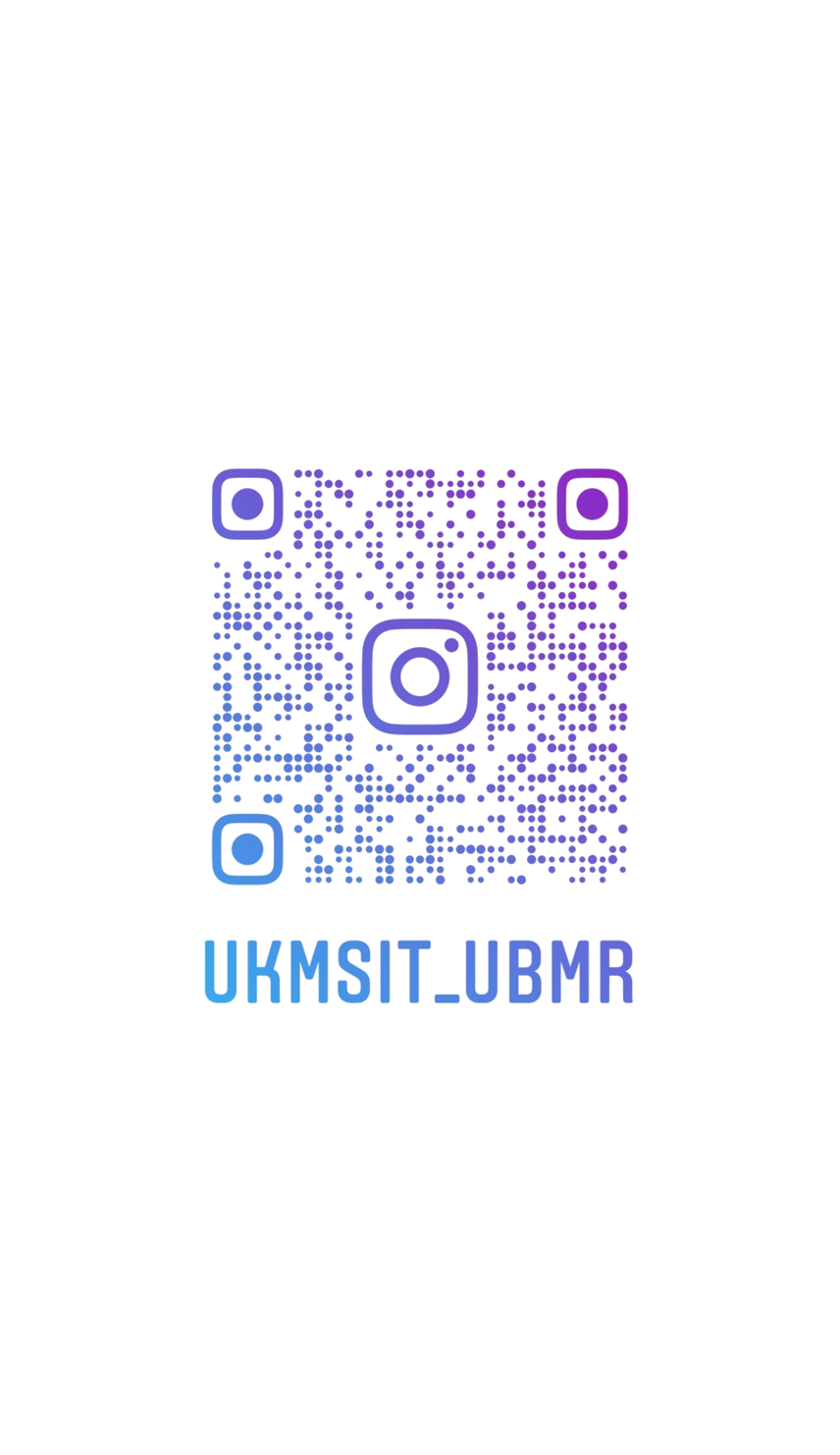 Заявки на участиеЗаявки на участие в соревнованиях оформленные соответствующим образом, принимаются в день соревнований – 28 августа 2021 года до 10:45, подтверждение об участии в соревнованиях до 23.08.2021 года по телефону 8 (415 32) 2-00-34 или на электронную почту kultura_and_sport@mail.ru.Справки по тел.: звонки: 8 (415 32) 2 – 00 – 34; звонки, WatsApp: +7-913-732-08-31 ЕкатеринаНастоящее положение является официальным приглашением для участия в соревнованияхПриложение № 3к Приказу руководителя Управления культуры, молодежи, спорта и туризма Администрации Усть-Большерецкого муниципального района № 16 от 30 июля 2021 г.Утверждаю:Руководитель Управления культуры, молодежи,спорта и туризма Администрации Усть-Большерецкогомуниципального района ___________ О. В. СташкевичОбразец заявки на участие в спартакиаде среди смешанных команд Усть-Большерецкого района, посвященной Всероссийскому Дню физкультурника в рамках празднования 95-летия со дня образования Усть-Большерецкого районаПредставитель (капитан) команды___________________________Глава поселения (предприятия) _____________________________Дата _______________₁ обязательно для лиц, младше 18 лет₂ для лиц, достигших 18 лет*- Настоящим даю согласие Организатору на использование моих персональных данных.**- Обязательное приложение к ЗАЯВКЕ копии документов, удостоверяющих личность: паспорт, СНИЛС.Программаспартакиады среди смешанных командУсть-Большерецкого района, посвященной Всероссийскому Дню физкультурника в рамках празднования 95-летия со дня образования Усть-Большерецкого района№п/пФИОГод рожденияМесто жительства₁ Отметка врача  ₂ подпись ответственности за свое здоровье1.2.3.4.5.6.7.№п п        Виды          упражнений  Команды1234567891011Сумма очковМесто№п п        Виды          упражнений  КомандыТолчок гири 24 кгСтрельба АрмреслингПрыжки со скакалкойОтжимания от пола с колен ПланкаПрыжки в длину с местаЧелночный бегПеретягивание канатаУдары по воротам на точностьФутбол12345